แผนการจัดการเรียนรู้บูรณาการ( Stem)กลุ่มสาระการเรียนรู้วิทยาศาสตร์				               รายวิชาพื้นฐาน  รหัส ว 14101ชั้น  ประถมศึกษาปีที่  4			         			     เรื่อง ระบบท่อลำเลียง (Vascular System) 					  เวลา  3  ชั่วโมงครูผู้สอนนางธิดารัตน์   แก้วชะฎา…………………………………………………………………………………………………………………………………………………..สาระสำคัญรากและลำต้นเป็นโครงสร้างที่สำคัญของพืช โดยรากมีหน้าที่ดูดน้ำและธาตุอาหารจากดินเพื่อส่งต่อให้ลำต้นลำเลียงน้ำและธาตุอาหารไปยังส่วนต่างๆ ของพืชต่อไปตัวชี้วัด สาระวิทยาศาสตร์ว 1.1 ป4/1 ทดลองและอธิบายหน้าที่ของ ท่อลำเลียงและ ปากใบของพืช  	ว 8.1 ป4/1 ตั้งคำถามเกี่ยวกับประเด็น หรือเรื่อง หรือสถานการณ์ที่จะศึกษา ตามที่กำหนดให้และตามความสนใจว 8.1 ป4/2 วางแผนการสังเกต เสนอวิธีสำรวจตรวจสอบ หรือศึกษาค้นคว้า และคาดการณ์สิ่งที่จะพบจากการสำรวจตรวจสอบว 8.1 ป4/3 เลือกอุปกรณ์ ที่ถูกต้องเหมาะสมในการสำรวจตรวจสอบว 8.1 ป4/4 บันทึกข้อมูลในเชิงปริมาณ นำเสนอผล  สรุปผลว 8.1 ป4/5 สร้างคำถามใหม่เพื่อการสำรวจตรวจสอบ ต่อไปว 8.1 ป4/6 แสดงความคิดเห็นและสรุปสิ่งที่ได้ เรียนรู้ว 8.1 ป4/7 บันทึกและอธิบายผลการสำรวจ ตรวจสอบอย่างตรงไปตรงมาว 8.1 ป4/8 นำเสนอ จัดแสดงผลงาน  โดยอธิบายด้วยวาจา หรือเขียนอธิบายกระบวนการและผลของงานให้ผู้อื่นเข้าใจตัวชี้วัด สาระคณิตศาสตร์ ค 2.1 ป.4/1.  บอกความสัมพันธ์ของหน่วยการวัดความยาว  น้ำหนัก  ปริมาตรหรือความจุ และเวลาตัวชี้วัด สาระการงานอาชีพและเทคโนโลยี ง  1. 1  ป4/4 4.ใช้พลังงานและทรัพยากร ในการทำงานอย่างประหยัด และคุ้มค่า   ตัวชี้วัด สาระภาษาอังกฤษ ต 3.1 ป.4/1  ค้นคว้า  รวบรวมคำศัพท์ที่เกี่ยวข้องกับกลุ่มสาระการเรียนรู้อื่น  และนำเสนอด้วย             การพูด/การเขียนต 4.1 ป.4/1  ฟังและพูด/อ่านในสถานการณ์ที่เกิดขึ้นในห้องเรียนและสถานศึกษาจุดประสงค์การเรียนรู้ทดลองและอธิบายหน้าที่ของรากและลำต้นได้เข้าใจปริมาตร ความจุและสามารถเลือกใช้อุปกรณ์ในการตวงของเหลวของได้นำความรู้ทางด้านเทคโนโลยีมาใช้ในการสืบค้นและออกแบบนำเสนอข้อมูลได้เข้าใจ คำศัพท์ ประโยคง่าย ๆ ที่ใช้ในห้องเรียนกรรมการเรียนรู้ขั้นนำเข้าสู่บทเรียน1. นักเรียนดูวีดิทัศน์เรื่อง Absorption And Movement of water in Plants จาก YouTube หลังจากนั้นครูตั้งคำถามว่า    - วีดิทัศน์เป็นเรื่องเกี่ยวกับอะไร      T: What is the video clip about?     - นักเรียนเห็นอะไรบ้างในวีดิทัศน์    T: What can you see in the video clip?ขั้นสำรวจและค้นหา2. นักเรียนแต่ละกลุ่มทำการทดลองตามขั้นตอนในใบแนะนำการทดลองแล้วให้นักเรียนสังเกตผลจากการทดลอง โดยใช้ Application Camera แบบ time – lapse แล้วบันทึกผลการทดลองลงในใบบันทึกกิจกรรม Activity Record   T: Now let’s do the experiment. Observe what happen to the shiny plant after the experiment.   T: Write the result of the experiment on the worksheet.3. ในการทำกิจกรรมการทดลอง ครูสอนเรื่อง ความจุ การตวงสารโดยการใช้บิกเกอร์ หน่วยการตวงสาร4. สุ่มให้นักเรียน 2 กลุ่มนำเสนอผลการทำกิจกรรม ถ้ามีกลุ่มใดผลการทำกิจกรรมไม่เหมือนกับกลุ่มอื่นให้นำเสนอผลการทดลอง   T: Could you tell us about the result of the experiment, please?ครูถามจากการทำกิจกรรม   T: After we’ve put the shiny plant into the red water for 30 minutes. What happen to the shiny plant? -  หลังจากแช่ต้นผักกระสังลงในน้ำสีแดง30 นาที มีการเปลี่ยนแปลงอย่างไรบ้างนักเรียนช่วยกันตอบและครูก็สรุปว่าเริ่มตั้งแต่บริเวณรากจะมีสีแดง และภายในลำต้นจะมีสีแดงเห็นได้ชัด     T: The roots and inside the stem turn red clearly.   T: Why does the stem of the shiny plant turn red?- ทำไมลำต้นผักกระสังจึงมีสีแดง นักเรียนช่วยกันตอบและครูสรุปว่าน้ำสีแดงเข้าทางรากแล้วต่อไปยังลำต้นT: The red water comes through the roots to the stem of the shiny plant.    T: From the experiment, we know that the functions of the root are……………………- รากทำหน้าที่อะไร  นักเรียนช่วยกันตอบว่า รากทำหน้าที่ดูดน้ำและธาตุอาหาร   T: Roots absorb not only the water, but also minerals for plants.   T: Then, what’s the function of the stem?- ลำต้นทำหน้าที่อะไร  นักเรียนช่วยกันตอบว่าลำต้นทำหน้าที่ลำเลียงน้ำและธาตุอาหาร   T: The stem carries water and minerals for the plant.   T: So we can conclude the result of this experiment as ………………………………………- จากการทดลองนี้ นักเรียนจะสรุปได้ว่ารากทำหน้าที่ดูดน้ำและธาตุอาหาร   T: Roots absorb not only the water, but also minerals for plants.   T: Then, what’s the function of the stem?- ลำต้นทำหน้าที่อะไร  นักเรียนช่วยกันตอบว่าลำต้นทำหน้าที่ลำเลียงน้ำและธาตุอาหาร   T: The stem carries water and minerals for the plant.   T: So we can conclude the result of this experiment as ………………………………………- จากการทดลองนี้ นักเรียนจะสรุปได้ว่ารากทำหน้าที่ดูดน้ำและธาตุอาหาร ลำต้นมีหน้าที่ลำเลียงน้ำและธาตุอาหาร   T: The functions of roots are to absorb water and minerals for a plant.   T: The functions of the stem are to carry water and minerals for a plant.ขั้นอธิบายและสะท้อนความคิด5. ครูและนักเรียนร่วมกันสรุปหน้าที่ของรากและลำต้น ซึ่งจะสรุปได้ว่ารากที่ทำหน้าที่ดูดน้ำและ ธาตุอาหาร ลำต้นมีหน้าที่ลำเลียงน้ำและธาตุอาหารโดยให้นักเรียนจัดกลุ่มคำศัพท์ที่มีความสัมพันธ์กันลงในใบงานคือ roots=absorb=water=mineral และ stem=carry=water=mineral   T: Now group the words in the box which are related to others.ขั้นสร้างสรรค์อย่างสร้างสรรค์6. ครูให้นักเรียนศึกษา ภาพโครงสร้างระบบลำเลียงของพืช และ ให้นักเรียน ออกแบบในการสร้างแบบจำลองในการลำเลียงน้ำของพืชใน Application Notepad และเลือกใช้วัสดุเหลือให้ และวัสดุจากธรรมชาติมาประดิษฐ์เป็นแบบจำลอง ระบบท่อลำเลียงของพืช7. นำเสนอแนวคิด และ ขั้นตอนการออกแบบ และ วิธีการประดิษฐ์ชิ้นงาน และผลงานที่ได้ โดยใช้ Keynoteสื่อการเรียนรู้- วีดิทัศน์เรื่อง Absorption and Movement of Water in Plants.- Keynote นำเสนอประโยคเกี่ยวกับวิธีการทางวิทยาศาสตร์- ต้นผักกระสัง- สีผสมอาหาร (สีแดง)- กระบอกตวง- บีกเกอร์ขนาด 250 ลูกบาศก์เซนติเมตร- VDO แนะนำการทดลอง- แบบบันทึกกิจกรรม Activity Record - I padการวัดและประเมินผลวิธีการ1.สังเกตการปฏิบัติงานกลุ่ม2. ตรวจผลงานเครื่องมือ1. แบบสังเกตพฤติกรรมการปฏิบัติงานกลุ่ม2. แบบประเมินผลงาน3. ใบงาน Venn diagramเกณฑ์		ผลการประเมินอยู่ใน”ระดับดี” ถือว่าผ่านเกณฑ์ภาคผนวกแผนการจัดการเรียนรู้เรื่องระบบท่อลำเลียง (Vascular System)      Functions of roots and stem  หน้าที่ของรากและลำต้นอุปกรณ์	 (Materials)								1. A shiny plant/ ต้นผักกระสัง					2. A beaker/บีกเกอร์ ขนาด 250 ลูกบาศก์เซนติเมตร  		3. Food coloring (red)/สีผสมอาหาร (สีแดง)		4. A measuring cylinder / กระบอกตวง		วิธีทดลอง1.  Rinse the shiny plant with water, observe and write the result in worksheet. / นำต้นผักกระสังล้างรากให้สะอาด สังเกตลักษณะของต้นผักกระสังแล้วบันทึกผลการสังเกต     2.  Measure 100 cc of red water and pour in the beaker. / ใช้กระบอกตวงน้ำสีแดง 100 ลูกบาศก์เซนติเมตรใส่ในบีกเกอร์3. Soak the shiny plant in the beaker from step 2 for 30 minutes. / นำต้นผักกระสังแช่ลงในบีกเกอร์ประมาณ 30 นาที	4.  Observe and write the finding in handout./ สังเกตการเปลี่ยนแปลงและบันทึกผลการทดลอง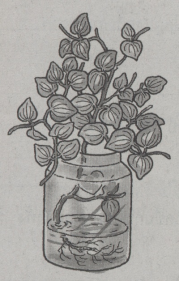            Activity Record Functions of roots and stemsเรื่อง หน้าที่ของรากและลำต้นThe result / ผลการทดลอง Conclusion / สรุปผลการทดลอง........................................................................................................................................................................................................................................................................................................................................................................................................................................................................................................................................................................................................................................................................Instructions:  Compare the similarities and the differences between the function of root and stem. Put the words given below into the diagram.คำชี้แจงเปรียบเทียบความเหมือนและความต่างระหว่างหน้าที่ของรากและลำต้น โดยนำคำศัพท์ข้างล่างนี้ไปใส่ในวงกลมให้ถูกต้องระบบท่อลำเลียงของพืช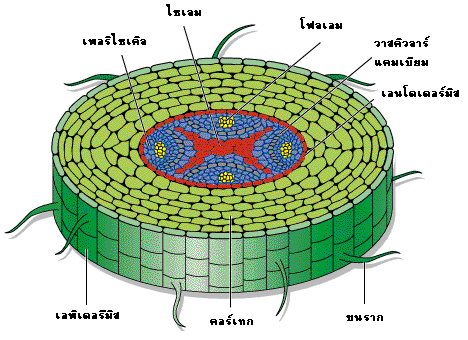 9.  บันทึกผลหลังสอน 	ผลการเรียนรู้..................................................................................................................................................................................................................................................................................................................................................................................................................................................................................................................…………………………………………………………………………………………………………………………………………………..…………………………………………………………………………………………………………………………………………………..	ปัญหาและอุปสรรค..................................................................................................................................................................................................................................................................................................................................................................................................................................................................................................................…………………………………………………………………………………………………………………………………………………..…………………………………………………………………………………………………………………………………………………..ข้อเสนอแนะ/แนวทางแก้ไข	..................................................................................................................................................................................................................................................................................................................................................................................................................................................................................................................…………………………………………………………………………………………………………………………………………………..…………………………………………………………………………………………………………………………………………………..		                            ลงชื่อ………………………………………………………………….ผู้สอน		                                 (…………………………………………………………………)                                            วันที่...........เดือน....................................พ.ศ...............	10.  ความคิดเห็น/ข้อเสนอแนะของผู้บริหารหรือผู้ที่ได้รับมอบหมาย..................................................................................................................................................................................................................................................................................................................................................................................................................................................................................................................…………………………………………………………………………………………………………………………………………………..…………………………………………………………………………………………………………………………………………………..		                            ลงชื่อ………………………………………………………………….ผู้บริหาร		                                 (…………………………………………………………………)                                            วันที่...........เดือน....................................พ.ศ...............แบบประเมินการนำเสนอผลงานคำชี้แจง :	ให้ ผู้สอน ประเมินการนำเสนอผลงานของนักเรียนตามรายการที่กำหนด  แล้วขีด  ลงในช่อง	ที่ตรงกับระดับคะแนนลงชื่อ...................................................ผู้ประเมิน		............................/.................../................เกณฑ์การให้คะแนน- ผลงานหรือพฤติกรรมสมบูรณ์ชัดเจน          	     ให้	3	คะแนน- ผลงานหรือพฤติกรรมมีข้อบกพร่องบางส่วน  	     ให้	2	คะแนน- ผลงานหรือพฤติกรรมมีข้อบกพร่องเป็นส่วนใหญ่  	ให้	1	คะแนนเกณฑ์การตัดสินคุณภาพ- คะแนน 12 – 15  คะแนน  หมายถึง  ระดับดี- คะแนน   8 – 11  คะแนน  หมายถึง  ระดับพอใช้- ตั้งแต่ 7 คะแนนลงไป        หมายถึง  ระดับปรับปรุงแบบสังเกตพฤติกรรม    การทำงานกลุ่มคำชี้แจง :	ให้ ผู้สอน สังเกตพฤติกรรมของนักเรียนในระหว่างเรียนและนอกเวลาเรียน แล้วขีด  ลงในช่อง	ที่ตรงกับระดับคะแนนลงชื่อ...................................................ผู้ประเมิน		............../.................../................เกณฑ์การให้คะแนน- ปฏิบัติหรือแสดงพฤติกรรมอย่างสม่ำเสมอ	ให้	3	คะแนน- ปฏิบัติหรือแสดงพฤติกรรมบ่อยครั้ง	ให้	2	คะแนน- ปฏิบัติหรือแสดงพฤติกรรมบางครั้ง	ให้	1	คะแนนเกณฑ์การตัดสินคุณภาพ- คะแนน 12 – 15  คะแนน  หมายถึง  ระดับดี- คะแนน   8 – 11  คะแนน  หมายถึง  ระดับพอใช้- ตั้งแต่ 7 คะแนนลงไป        หมายถึง  ระดับปรับปรุงName/ชื่อกลุ่ม.......................................................................................................Class/ชั้น  ป.4/............      Observed thingsสิ่งที่สังเกตResult/ผลการสังเกต 1.  The shiny plant before soaked in red water./ต้นผักกระสังก่อนแช่น้ำสีแดง………………………………………………………………………………………………………………………………………………………………………………………………………………………………………………………………………………………………………………………………………………………………………………………………2.  The shiny plant after soaked in red water./ต้นผักกระสังหลังแช่น้ำสีแดง……………………………………………………………………………………………….………………………………………………………………………………………………………………………………………………………………………………………………………………………………………………………………………………………………ลำดับที่รายการประเมินระดับคะแนนระดับคะแนนระดับคะแนนลำดับที่รายการประเมิน3211ความถูกต้องของเนื้อหา2ความคิดสร้างสรรค์3วิธีการนำเสนอผลงาน4การนำไปใช้ประโยชน์5การตรงต่อเวลา                                                                        รวม                                                                        รวมลำดับ ที่ชื่อ-สกุลของผู้รับการประเมินความร่วมมือกันทำกิจกรรมความร่วมมือกันทำกิจกรรมความร่วมมือกันทำกิจกรรมการแสดงความคิดเห็นการแสดงความคิดเห็นการแสดงความคิดเห็นการรับฟังความคิดเห็นการรับฟังความคิดเห็นการรับฟังความคิดเห็นความตั้งใจทำงานความตั้งใจทำงานความตั้งใจทำงานการแก้ไขปัญหา/หรือปรับปรุงผลงานกลุ่มการแก้ไขปัญหา/หรือปรับปรุงผลงานกลุ่มการแก้ไขปัญหา/หรือปรับปรุงผลงานกลุ่มรวม15 คะแนนลำดับ ที่ชื่อ-สกุลของผู้รับการประเมิน321321321321321รวม15 คะแนน